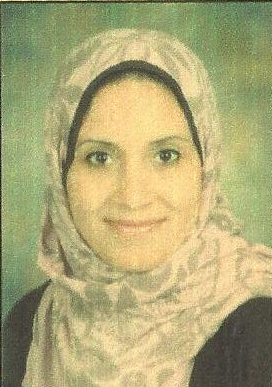 Shimaa                                                                          Visa status: visit visa for 3 monthsE-mail: shimaa.261194@2freemail.com Nationality: EgyptianDate of birth   : July 15, 1978Qualifications:PhD in Environmental studies from Institute of Graduate Studies and Research- Alexandria University.Graduation year: May 2017Title: An intervention study on safety climate among health care – medical waste handling workers in some hospitals of AlexandriaMaster  degree in Environmental studies from Institute of Graduate Studies and Research- Alexandria University     Graduation year: 2012Title: " Assessment of coastal vulnerability to sea level rise: Case  study Gamasa Ras Al – Bar area" Post – Graduate Diploma from Institute of Graduate Studies and Research- Alexandria University	  Major:  Bioscience & technology        Graduation year: 2001Bachelor of Science (Chemistry & Microbiology) from Faculty of Science – .               Major: Chemistry & Microbiology               Graduation year: MAY 1999COMPUTER ICDL (International Computer Driving License)CERTIFICATES:LEAD AUDITOR BASED ON ISO14001:2015 NEBOSH( International General Certificate in Occupational Health and Safety).  Professional Experience:    Environmental management department- Alexandria governoratePosition    : Environmental inspector From July 2004 till present.Job Description:Preparing environmental inspection plans.Ensuring the compliance of the establishments with the applicable environmental laws and legislation by making comprehensive or periodic inspections.Enforcing law 4/1994 (it is amended by Law 9 of 2009) through filing lawsuit to apply legal sanctions (contraventions/delinquencies/crimes) on violating establishments.Contributing to the development of environmental performance of establishments.Accept environmental complaints and protests.Investigating and gathering of necessary data and information on the environmental complaints, thorough observations and gathering all the evidence related to the complaints and judicial records once a violation is detected.Enhance and increase public's environmental awareness (ex, school and university students, women...........).Thus, the environmental inspector, at environmental management unit, has numerous tasks that could be classified into two main activities, the administrative impoundment and the judicial impoundment role. The inspectors carry out the tasks of the administrative impoundment in the comprehensive or periodic inspection, while the tasks of the judicial impoundment, implemented once a violation is detected.Amriya Pharmaceutical  Industries – Ron Bolank –  (Methodology Department)Position:   ChemistFrom June 2003 to June 2004Job DescriptionDeveloping and Validation of New Analysis Methods. Standardizing Drug Analysis Methods according to the required Pharmacopoeia. Preparing the draft issues of the SOP's  of the new developing method to send to QADepartment and reviewing it after sending from QA  department Amriya Pharmaceutical  Industries – Ron Bolank – Egypt (Stability Departmen)Position    : ChemistFrom April 2002 to June 2003Job DescriptionDrug Stability Studies (DSS). Complete Schedule of Samples AnalysisCoordination with Microbiology Department (and other disciplines) for preparing of the Final Report for each Study and check the data coming from all chemists in the lab and correct the wrong calculations or request to reanalysis the illogical results .Personal Abilities:Working under stress.Excellent Communication Skills.Initiative, Self-Motivated & hard working.Excellent presentation skillsAmbitious.